PETEK, 27. 3. 2020Ta dan bomo nameniliPreberem,ponovim,preletimdopolnim                     vse, kar smo ta teden delali.Berem (ne pozabi na Bralno hišico)Zapisujem števila v prazen stotičekRešujem dodatni DZ Računam z Lili in Binetom (svetlo moder DZ)Rešujem INTERAKTIVNE NALOGE, če imam možnosthttps://interaktivne-vaje.si/https://www.lilibi.si/solska-ulica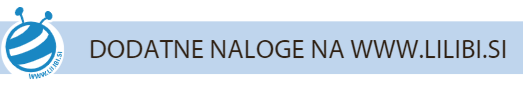 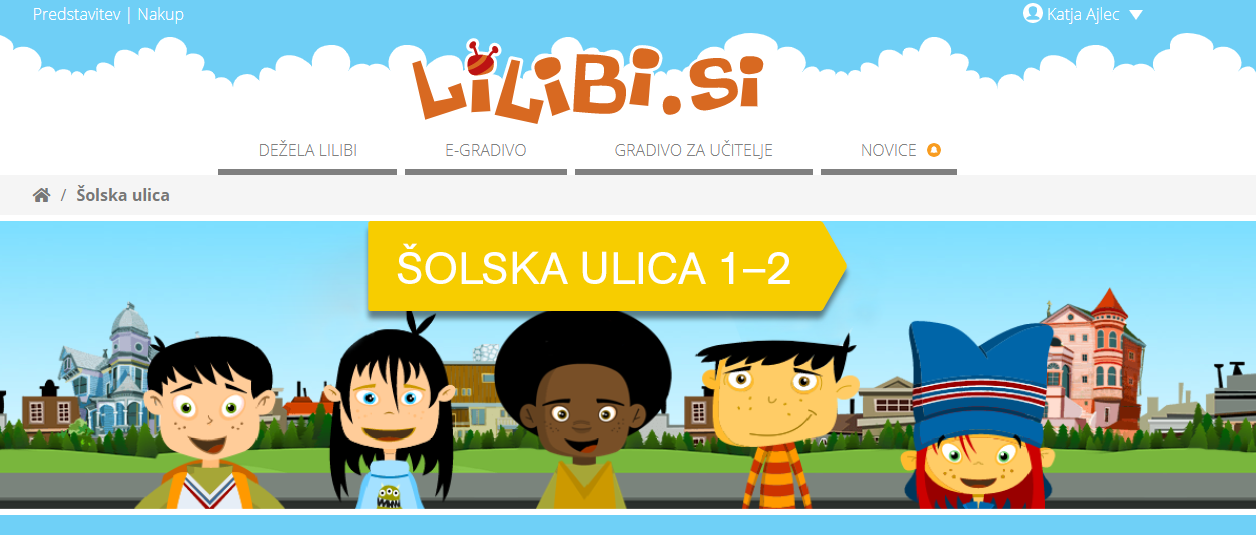 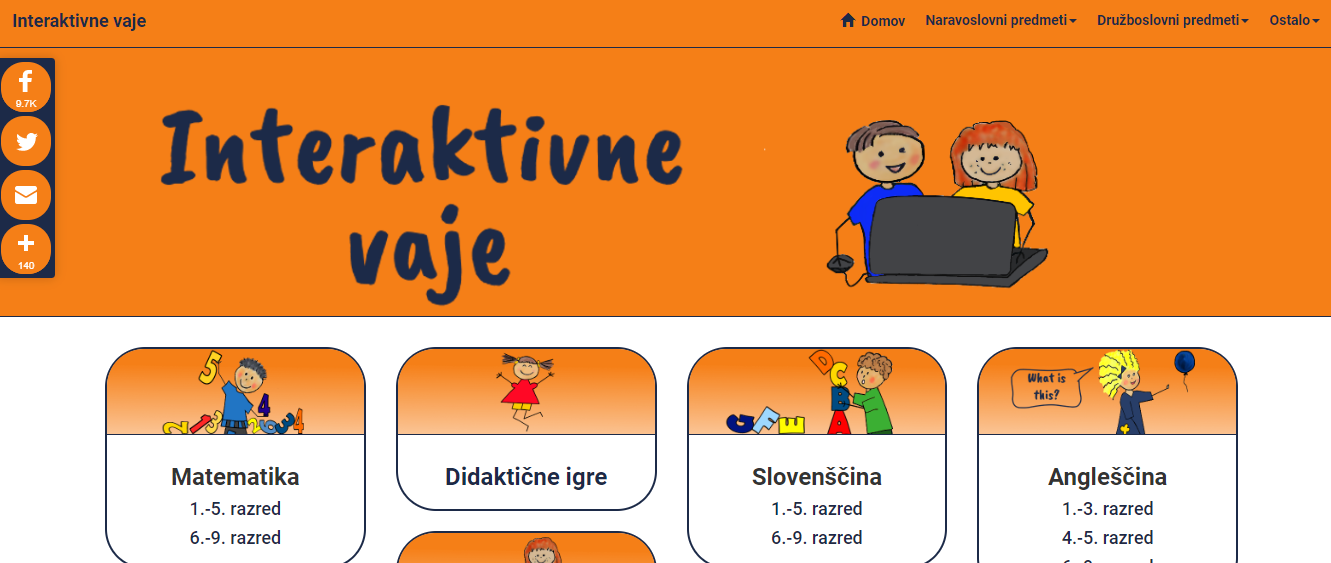 Se igramPospravljamPomagam pri domačih opravilih…. 